PressNEWS ALERTContatto stampa:Micaela Cecchinmicaela.cecchin@bentley.compress.bentley@saragiupponi.itSeguici su Twitter:@BentleySystems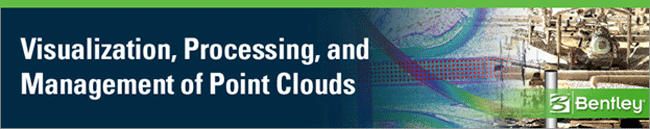 